СУМСЬКА МІСЬКА РАДАVІІ СКЛИКАННЯ _______СЕСІЯРІШЕННЯПро затвердження Положення просамоврядний контроль за використанням та охороною земель територіальної громади м. СумиЗ метою запобігання порушенням земельного законодавства, своєчасного їх виявлення та усунення, визначення порядку здійснення самоврядного контролю за використанням та охороною земель територіальної громади, відповідно до ст. ст. 12, 83,189 Земельного кодексу України, п. 34 ст. 26 Закону України «Про місцеве самоврядування в Україні», п. в. ст. 19 Закону України «Про землеустрій», а . 4. ст. 12 Закону України «Про охорону земель»,  п. ї. ст. 15 Закону України «Про охорону навколишнього природного середовища», керуючись ст. 25 Закону України «Про місцеве самоврядування в Україні», Сумська міська радаВИРІШИЛА:1. Рішення Сумської міської ради від 20.09.2006 № 170-МР «Про Порядок здійснення самоврядного контролю за використанням і охороною земель на території Сумської міської ради» вважати таким, що втратило чинність.2. Затвердити Положення про самоврядний контроль за використанням та охороною земель територіальної громади м. Суми (додається).3. Доручити департаменту забезпечення ресурсних платежів Сумської міської ради створити Комісію із самоврядного контролю за використанням та охороною земель територіальної громади міста  Суми.4. Департаменту забезпечення ресурсних платежів Сумської міської ради (Клименку Ю.М.) забезпечити оприлюднення даного рішення в «Офіційному віснику Сумської міської ради» та на офіційному сайті Сумської міської ради в мережі Інтернет не пізніше як у десятиденний строк після його прийняття та підписання.5. Рішення набуває чинності з дати його оприлюднення. Сумський міський голова                                       		   О. М.  ЛисенкоВиконавець: Клименко Ю.М.______________Ініціатор розгляду питання – постійна комісія з питань планування соціально-економічного розвитку, бюджету, фінансів, розвитку підприємництва, торгівлі та послуг, регуляторної політики Сумської міської ради.Проект рішення підготовлено департаментом забезпечення ресурсних платежів Сумської міської ради.Доповідач – Клименко Ю.М.	Додаток 	до рішення Сумської міської ради«Про затвердження Положення про самоврядний контроль за використанням та охороною земель територіальної громади м. Суми»від «___» _________2017 №___ -МР  Положенняпро самоврядний контроль за використанням та охороною земель                 територіальної громади м. Суми І. Загальні положення1.1. Положення про самоврядний контроль за використанням та охороною земель територіальної громади м. Суми (далі — Положення) визначає порядок здійснення самоврядного контролю за використанням та охороною земель територіальної громади з метою запобігання порушенням земельного законодавства на території міста  Суми, своєчасного їх виявлення та усунення, спрямоване на забезпечення раціонального використання земель комунальної власності.1.2. Положення поширюється на всі підприємства, установи та організації, фізичних осіб-підприємців, а також громадян, які використовують земельні ділянки, зазначені у пункті 1.3 розділу 1 цього Положення. 1.3. Об’єктом самоврядного контролю за використанням та охороною земель є всі землі на території  м. Суми, крім земель, які перебувають у приватній та державній власності.1.4. Основними завданнями самоврядного контролю є:- забезпечення реалізації повноважень Сумської міської ради у сфері охорони та раціонального використання земель територіальної громади;- забезпечення додержання фізичними, юридичними та фізичними  особами - підприємцями земельного законодавства України при використанні земель територіальної громади м. Суми;- запобігання порушенням законодавства у сфері використання та охорони земель, своєчасне виявлення таких порушень і вжиття відповідних заходів щодо їх усунення;- вжиття разом з іншими уповноваженими органами відповідно до закону заходів, спрямованих на раціональне використання земель, розташованих в межах міста Суми, забезпечення особливого режиму використання земель природоохоронного, оздоровчого, рекреаційного та історико-культурного призначення, земель водного і лісового фонду;- забезпечення додержання фізичними, юридичними та фізичними особами - підприємцями умов використання земель територіальної громади м. Суми, що визначені у документах, які посвідчують речові права на земельні ділянки;- забезпечення контролю за проведенням землеустрою, виконанням запроектованих заходів із землеустрою і дотриманням вимог, встановлених законами України та іншими нормативно-правовими актами, при розробці документації із землеустрою.II. Організація здійснення самоврядного контролю за використанням та охороною земель територіальної громади м. Суми. 2.1. Забезпечення організації та здійснення самоврядного контролю за додержанням вимог законодавства щодо раціонального використання та охорони земель покладається на  Комісію із самоврядного контролю за використанням та охороною земель територіальної громади міста  Суми (Уповноважений орган - далі) .2.2. Уповноважений орган у своїй діяльності керується Конституцією України, Земельним кодексом України, законами України «Про місцеве самоврядування в Україні», «Про землеустрій», «Про охорону земель», «Про оренду землі», закону України «Про охорону навколишнього природного середовища» та іншими законами України, актами Президента України та Кабінету Міністрів України, рішеннями міської ради, іншими нормативно-правовими актами та цим Положенням.2.3. Самоврядний контроль за виконанням вимог земельного законодавства щодо використання та охорони земель територіальної громади м. Суми здійснюється шляхом проведення обстежень стану та дотримання умов використання земельних ділянок територіальної громади , розгляду звернень фізичних , юридичних та фізичних осіб - підприємців, виявлення самовільно зайнятих земель та вжиття інших заходів, передбачених цим Положенням.2.4. Уповноважений орган здійснює обстеження стану та виконання умов використання земельних ділянок територіальної громади м. Суми щодо дотримання фізичними , юридичними та фізичними особами - підприємцями умов користування землями територіальної громади за наявності однієї з таких обставин:2.4.1. Отримання заяв, скарг чи звернень фізичних, юридичних, фізичних осіб - підприємців, у яких наведена інформація про порушення земельного законодавства чи можливість виникнення ситуацій, що негативно вплинуть на стан земельних ресурсів територіальної громади;2.4.2. Отримання інформації від органів державної виконавчої влади та структурних підрозділів органів місцевого самоврядування про порушення земельного законодавства;2.4.3. Отримання інформації щодо самовільного зайняття землі або використання її без оформленого у встановленому законом порядку відповідного речового права на земельну ділянку;2.4.4 Отримання інформації про нецільове використання земель територіальної громади м. Суми;2.4.5. Надходження інформації про неналежне виконання умов договорів оренди земельних ділянок територіальної громади м. Суми;2.4.6. У разі публікації у засобах масової інформації матеріалів, що свідчать про порушення земельного законодавства;2.4.7. За дорученням міської   ради та міського   голови.2.5. Результати обстеження стану та дотримання умов використання земельних ділянок оформлюються Актом обстеження земельної ділянки (додаток 1 до Положення).III. Повноваження Уповноваженого органу3.1. До повноважень Уповноваженого органу належать:3.1.1. Організація та здійснення самоврядного контролю за використанням та охороною земель у частині:- дотримання підприємствами, установами, організаціями всіх форм власності, громадянами України, іноземними громадянами, особами без громадянства, а також іноземними юридичними особами вимог земельного законодавства України та нормативно-правових актів ради щодо використання земель, передбачених пунктом 1.3 розділу 1 цього Положення;- виконання умов договорів оренди землі, договорів тимчасового користування землею та виконання орендарями (користувачами) обов’язків відповідно до укладених договорів оренди землі, у тому числі своєчасного та повного внесення орендної плати (плати за користування земельними ділянками);- аналізу стану своєчасності та повноти сплати земельного податку за використання земельних ділянок, передбачених п. 1.3 розділу 1 цього Положення, та надання пропозицій відповідним органам щодо збільшення надходжень до бюджету від плати за землю;- виконання вимог щодо використання земельних ділянок за їх цільовим призначенням;- дотримання режиму використання земель природоохоронного, оздоровчого, рекреаційного та історико-культурного призначення, земель водного і лісового фонду;- здійснення контролю за впровадженням заходів, передбачених документацією із землеустрою;- додержання встановленого законодавством порядку визначення та відшкодування збитків, завданих міській   раді власниками та користувачами земельних ділянок, у т. ч. тими фізичними, юридичними та фізичними особами - підприємцями, які використовують земельні ділянки комунальної власності за відсутності зареєстрованого у встановленому законом порядку відповідного речового права на земельну ділянку;- дотримання строків своєчасного повернення міській  раді земельних ділянок після припинення у встановленому порядку права користування земельною ділянкою та обов’язкового виконання заходів щодо приведення їх у стан, придатний для подальшого використання за цільовим призначенням.3.1.2. Участь у формуванні пропозицій при розміщенні, проектуванні, будівництві та введенні в дію об’єктів, що негативно впливають або можуть вплинути на стан земель, передбачених п. 1.3 розділу 1 цього Положення.3.1.3. Підготовка та направлення для розгляду визначеним законодавством органам пропозицій щодо тимчасової заборони (призупинення) у встановленому законом порядку використання земель громадянами, юридичними та фізичними особами- підприємцями у разі порушення ними вимог законодавства в галузі використання та охорони земель.3.1.4. Внесення пропозицій міській   раді про перегляд прийнятих рішень ради у разі виявлення фактів користування землями територіальної громади за відсутності укладеного договору оренди земельної ділянки та за наявності відповідного рішення ради про передачу в оренду земельної ділянки.3.1.5. Одержання у встановленому законодавством порядку від виконавчих органів та посадових осіб міської   ради, органів виконавчої влади, підприємств, установ, організацій всіх форм власності, фізичних осіб — підприємців, громадян України, іноземних громадян, осіб без громадянства, іноземних юридичних осіб, у власності чи в користуванні яких перебувають земельні ділянки, документів, матеріалів та іншої інформації, необхідних для виконання покладених на Уповноважений орган завдань.3.1.6. Здійснення контролю за дотриманням обмежень (обтяжень) використання земельних ділянок.3.1.7. Розгляд заяв, скарг та інших звернень юридичних , фізичних та фізичних осіб - підприємців з питань користування та охорони земель, передбачених пунктом 1.3 розділу 1 цього Положення.3.1.8. Участь у збиранні, зведенні та аналізі інформації щодо стану, деградації та забруднення земельних ділянок, іншої інформації, необхідної для здійснення контролю за використанням та охороною земель.3.1.9. Участь у розробці та виконанні програм, виконанні рішень ради з використання та охорони земель в межах міста Суми; внесення пропозицій раді з цих питань.3.1.10. Участь у підготовці та розгляді питань, пов’язаних з використанням та охороною земель, на засіданнях міської ради, постійних комісіях ради.3.1.11. Виявлення самовільно зайнятих земель на території  міста Суми;3.1.12. Підготовка матеріалів для проведення засідань Уповноваженого органу по визначенню збитків власникам землі та землекористувачам.3.1.13. Передача в установленому законодавством порядку до відповідних державних органів матеріалів обстежень земельних ділянок щодо недотримання вимог земельного законодавства при використанні земель територіальної громади міста   Суми з метою притягнення винних осіб до відповідальності.3.1.14. Забезпечення взаємодії з територіальними органами Держгеокадастру з питань використання та охорони земель комунальної власності.3.1.15. Залучення у встановленому порядку фахівців наукових, навчальних закладів, установ, підприємств, організацій усіх форм власності для розгляду питань, що належать до їх компетенції.3.1.16. Надання методичної допомоги та рекомендацій власникам земельних ділянок та землекористувачам з питань використання та охорони земель.3.1.17. Проведення семінарів й інших заходів з питань використання та охорони земель комунальної власності.3.1.18. Вирішення інших питань щодо самоврядного контролю відповідно до законодавства України.3.2. При здійсненні самоврядного контролю за використанням та охороною земель посадові особи Уповноваженого органу мають право:3.2.1. Безперешкодно обстежувати земельні ділянки, передбачені пунктом 1.3 розділу 1 цього Положення, щодо дотримання умов їх використання та охорони відповідно до чинного законодавства України, укладених договорів оренди земельних ділянок або набутих на праві постійного користування.3.2.2. Складати Акти обстеження стану та дотримання умов використання земельних ділянок та за фактом виявлення порушень законодавства подавати матеріали до відповідних державних органів для вжиття необхідних заходів та притягнення винних осіб до відповідальності відповідно до закону.3.2.3. Одержувати у встановленому порядку від фізичних та юридичних осіб усну або письмову інформацію з питань, пов’язаних з порушенням земельного законодавства України та необхідністю виконання покладених на Уповноважений орган повноважень.3.2.4. Вимагати від фізичних, юридичних та фізичних осіб - підприємців усунення виявлених порушень земельного законодавства в добровільному порядку, привести земельну ділянку у попередній стан.3.2.5. Проводити фотографування, звукозапис, кіно- і відеозйомку як допоміжний засіб для запобігання порушенням земельного законодавства України та фіксації відповідних порушень.3.2.6. Готувати матеріали для подання позову до суду щодо повернення самовільно чи тимчасово зайнятих земельних ділянок, строк користування якими закінчився, а також щодо розірвання договору оренди земельної ділянки (договору тимчасового користування) у разі порушення орендарем (користувачем) умов договору.3.2.7. Передавати до правоохоронних органів матеріали про діяння, в яких вбачаються ознаки злочину.3.3. Посадові особи Уповноваженого органу під час виконання покладених на них завдань зобов’язані додержуватись Конституції України, законів України, актів Президента України та Кабінету Міністрів України, інших нормативно-правових актів.3.4. За невиконання чи неналежне виконання обов’язків посадові особи Уповноваженого органу несуть відповідальність відповідно до законодавства України .IV. Порядок проведення обстежень земельних ділянок4.1. Уповноважений  орган проводить обстеження земельної ділянки з метою визначення її стану та дотримання умов її використання в присутності користувачів земельної  ділянки або уповноважених ними осіб, а також, за можливістью осіб, які вчинили порушення земельного законодавства. У разі відсутності при обстеженні земельної ділянки користувачів або уповноважених ними осіб, обстеження проводиться за наявності двох свідків.4.2. При проведенні обстеження Уповноважений орган:- встановлює особу, яка є користувачем земельної ділянки;- при встановленні факту зміни власника чи користувача об’єкта нерухомості вживає заходів для з’ясування особи фактичного власника чи користувача;- встановлює правомірність використання земельних ділянок іншими землекористувачами, яким вони не надані у власність чи користування;- перевіряє наявність документів, що посвідчують право користування земельною ділянкою або факт реєстрації речового права;- перевіряє дотримання режиму використання земельної ділянки відповідно до цільового призначення;- уточнює відповідність місця розташування та меж земельної ділянки, мір ліній, визначених у документах, які посвідчують право користування земельною ділянкою, фактичним мірам ліній на місцевості (за необхідності).4.3. Акт обстеження складається у двох примірниках, один з яких залишається у справах Уповноваженого органу, а другий — вручається або надсилається особі, яка вчинила порушення земельного законодавства (у разі наявності інформації щодо місця знаходження такої особи). При проведенні спільних обстежень з іншими органами контролю, копія акта надається цим органам.4.4. В акті обстеження стану та дотримання умов використання земельної ділянки зазначається: дата та місце складання акта, прізвища членів Комісії, які проводили обстеження; посади та прізвища осіб, які були залучені до обстеження, посаду та прізвище представника юридичної особи чи прізвище фізичної особи, які були присутні при обстеженні, місце розташування земельної ділянки, її площа згідно з документацією із землеустрою (у разі наявності) та фактична площа, яка використовується; цільове призначення та фактичний стан використання (освоєння) земельної ділянки, наявність документів, які посвідчують право власності чи право користування земельною ділянкою або факт реєстрації речового права; обставини порушення земельного законодавства, суть порушення.4.5. Акт підписується посадовими особами Уповноваженого органу, які проводили обстеження, представником юридичної особи чи фізичною особою, що використовують земельні ділянки, свідками (за їх наявності).4.6. В акті наводиться план-схема місця розташування земельної ділянки (схематичний абрис чи викопіювання з картографічних матеріалів планів земельної ділянки із зазначенням суміжних землекористувачів). На план-схемі вказується загальна площа земельної ділянки та площа, на якій виявлено порушення (забруднення, самовільне зайняття тощо).4.7. У разі виявлення порушень земельного законодавства керівник Уповноваженого органу (або особа, яка виконує повноваження керівника) направляє особі, яка їх вчинила, вимогу (додаток 2 до Положення) про їх усунення в добровільному порядку у строк, визначений у вимозі.4.8. Вимога складається у двох примірниках. Перший примірник вимоги залишається в Уповноваженого органу, другий — вручається або надсилається поштою керівнику юридичної особи чи фізичній особі, які вчинили порушення земельного законодавства.4.9. У разі невиконання особою, яка допустила порушення земельного законодавства, вимоги у строк, визначений у ній, керівник Уповноваженого органу (або особа, яка виконує повноваження керівника) направляє матеріали про порушення земельного законодавства до органів державної влади для відповідного реагування та притягнення винних осіб до відповідальності .V. Заключні положення5.1. Зміни до цього Положення вносяться рішеннями сесії Сумської міської ради  відповідно до Регламенту роботи Сумської міської ради.5.2. Питання, не врегульовані цим Положенням, вирішуються згідно з чинним законодавством України.Сумський міський голова                     		  		    О. М.  ЛисенкоВиконавець: Клименко Ю.М.  _____________Аналіз регуляторного впливу проектурішення Сумської міської ради «Про затвердження Положення про самоврядний контроль за використанням та охороною земель територіальної громади м. Суми»Регуляторний орган: Сумська міська рада.Розробник документа: департамент забезпечення ресурсних платежів Сумської міської ради.Поштова адреса: 40009, м. Суми, вул. Садова, 33Відповідальна особа: Клименко Юрій МиколайовичКонтактний телефон: (0542) 700-404Аналіз регуляторного впливу проекту рішення Сумської міської ради «Про затвердження Положення про самоврядний контроль за використанням та охороною земель територіальной громади м. Суми» (надалі Аналіз), розроблений згідно вимог  Закону України «Про засади державної регуляторної політики у сфері господарської діяльності» та Методики проведення аналізу впливу регуляторного акта, затвердженої Постановою Кабінету Міністрів України від 11.03.2004 р.  № 308 (зі змінами).1. Визначення проблемиЗгідно з Конституцією України земля є основним національним багатством і перебуває під особливою охороною держави. Землеохоронний аспект у земельній державній політиці носить імперативний характер, тобто підлягає безумовному виконанню. Погіршення якості земель, зниження їх продуктивності, порушення вимог користування землею є неприпустимим. Положеннями Земельного кодексу України визначено загальні засади здійснення контролю за використанням та охороною земель. Так, відповідно до Земельного кодексу України та Закону України «Про охорону земель» від 19.06.2003 р. контроль за використанням та охороною земель в Україні поділяється на державний, самоврядний та громадський.При цьому виникає певна правова порожнеча щодо питання про порядок здійснення самоврядного контролю. Порядок здійснення державного контролю за використанням та охороною земель встановлюється законом (Закон України «Про державний контроль за використанням та охороною земель»). Громадські інспектори діють на підставі положення, затвердженого центральним органом виконавчої влади з земельних ресурсів. Що стосується самоврядного контролю за використанням та охороною земель, то порядок його здійснення чинним законодавством України не врегульований.Після введення в дію Земельного кодексу України від 25.10.2001 р. кількість земельних ділянок, що надаються в користування юридичним та фізичним особам постійно збільшується. Пропорційно до цього збільшується кількість випадків порушення норм чинного законодавства у сфері земельних відносин, самовільного зайняття земельних ділянок, використання земельних ділянок не за цільовим призначенням, порушення умов договорів оренди земельних ділянок тощо. Разом з тим, на сьогодні територіальна громада міста фактично позбавлена можливості здійснювати повноцінний контроль за використанням та охороною земель, якими відповідно до Земельного кодексу України розпоряджається міська рада.У зв’язку з цим виникла нагальна потреба у визначенні механізму здійснення самоврядного контролю за використанням та охороною земель у місті Суми.Неможливість розв’язання вище зазначеної проблеми за допомогою ринкових механізмів обумовлена тим, що для їх існування має бути створена відповідна правова основа. Як вже зазначалося, механізм здійснення самоврядного контролю за використанням та охороною земель чинним законодавством не визначений.Суб’єктами, на яких проблема справляє негативний вплив, є органи місцевого самоврядування, що застосовують норми чинного законодавства з питань земельних відносин та які від імені територіальної громади розпоряджаються землями міста, і суб’єкти господарювання, інші юридичні та фізичні особи, у користуванні яких перебувають землі міста.Таким чином, зазначена проблема потребує негайного вирішення шляхом прийняття рішення міської ради про затвердження відповідного Положення.Визначення основних груп (підгруп), на які проблема справляє вплив:2. Цілі регулюванняМетою прийняття рішення Сумської міської ради «Про затвердження Положення про самоврядний контроль за використанням та охороною земель територіальної громади м. Суми» є:- створення впорядкованої та прозорої системи контролю за використанням та охороною земель міста;- створення сучасного правового простору, який буде відповідати потребам законодавства, стимулювати та зобов’язувати землекористувачів до дотримання норм чинного законодавства у сфері земельних відносин;- забезпечення своєчасного надходження до міського бюджету орендної плати за земельні ділянки шляхом здійснення контролю за дотриманням умов договорів оренди земельних ділянок орендарями;- врегулювання питань, пов’язаних з:а) можливістю виявлення самовільно зайнятих земельних ділянок, додержанням вимог земельного законодавства та встановленого порядку набуття та реалізації права на землю;б) наданням методичної допомоги та рекомендацій власникам земельних ділянок та землекористувачам з питань використання та охорони земель;в) захистом прав власників земельних ділянок та землекористувачів шляхом вирішення земельних суперечок у межах міста і додержанням правил добросусідства;г) визначенням повноважень органів, що беруть участь у здійсненні самоврядного контролю.3. Альтернативні способи досягнення цілейПід час проведення оцінки впливу на сферу інтересів суб’єктів господарювання великого і середнього підприємництва окремо кількісно визначаються витрати, які будуть виникати внаслідок дії регуляторного акта (згідно з додатком 2 до Методики проведення аналізу впливу регуляторного акта).ВИТРАТИ 
на одного суб’єкта господарювання великого і середнього підприємництва, які виникають внаслідок дії регуляторного актапо альтернативі 2Розрахунок відповідних витрат на одного суб'єкта господарювання* Вартість витрат, пов'язаних із підготовкою та поданням звітності державним органам, визначається шляхом множення фактичних витрат часу персоналу на заробітну плату спеціаліста відповідної кваліфікації).* Вартість витрат, пов'язаних з адмініструванням заходів державного нагляду (контролю), визначається шляхом множення фактичних витрат часу персоналу на заробітну плату спеціаліста відповідної кваліфікації.4. Механізми розв’язання проблемиДля розв’язання проблеми, зазначеної в розділі 1 цього Аналізу пропонується прийняти міською радою рішення «Про затвердження Положення про самоврядний контроль за використанням та охороною земель територіальної громади м. Суми».	Запропонований механізм дії даного проекту регуляторного акта відповідає принципам державної регуляторної політики, а саме: доцільності, адекватності, ефективності, прозорості та передбачуваності.ТЕСТ 
малого підприємництва (М-Тест)Консультації з представниками мікро- та малого підприємництва щодо оцінки впливу регулюванняКонсультації щодо визначення впливу запропонованого регулювання на суб’єктів малого підприємництва та визначення детального переліку процедур, виконання яких необхідно для здійснення регулювання, проведено розробником у період з 20 вересня 2016 р. по 31 грудня 2016 р.Вимірювання впливу регулювання на суб’єктів малого підприємництва (мікро- та малі):кількість суб’єктів малого підприємництва, на яких поширюється регулювання: Всі, які використовують земельні ділянки територіальної громади м. Суми без належного оформлення документів на право користування або власності на землю;питома вага суб’єктів малого підприємництва у загальній кількості суб’єктів господарювання, на яких проблема справляє вплив 100 (відсотків) (відповідно до таблиці “Оцінка впливу на сферу інтересів суб’єктів господарювання” додатка 1 до Методики проведення аналізу впливу регуляторного акта).На даний час невідома, та буде встановлена після запровадження заходів, передбачених даним регуляторним актом у процесі виявлення порушень з боку суб’єктів господарювання.Розрахунок витрат суб’єктів малого підприємництва на виконання вимог регулюванняРозрахунок вартості 1 людино-години:Норма робочого часу на 2016 рік при 40-годинному робочому тижні становить 2003 години (Лист Мінсоцполітики від 20.07.2015 № 10846/о/14-15/13 «Про розрахунки норми тривалості робочого часу на 2016 рік»).Використовується мінімальний розмір заробітної плати, яка з 01.12.2016 року становить: 1600,00 грн. та 9,59 грн. у погодинному розмірі.Бюджетні витрати на адміністрування регулювання суб’єктів малого підприємництваДержавний орган, для якого здійснюється розрахунок вартості адміністрування регулювання: Сумська міська радаРозрахунок сумарних витрат суб’єктів малого підприємництва, що виникають на виконання вимог регулюванняРозроблення корегуючих (пом’якшувальних) заходів для малого підприємництва щодо запропонованого регулюванняЗ метою уникнення збільшення вартості адміністративного навантаження для суб’єктів господарювання коригуючим (пом’якшувальним) заходом є укладання договорів оренди земельної ділянки не на 5 років, а наприклад, на 10 років. 5. Обґрунтування можливостей досягнення визначених цілей у разі прийняття регуляторного актаПрийняття регуляторного акта дозволить встановити єдиний та прозорий порядок здійснення самоврядного контролю за використанням та охороною земель у місті Суми. Запровадження запропонованого акта забезпечить високу вірогідність досягнення поставлених цілей. 6. ВИЗНАЧЕННЯ ОЧІКУВАНИХ РЕЗУЛЬТАТІВ ПРИЙНЯТТЯ РЕГУЛЯТОРНОГО АКТУ(аналіз вигод та витрат)7. Строк дії актаСтрок дії зазначеного регуляторного акта – постійний.У разі необхідності, зокрема, у зв’язку зі змінами у чинному законодавстві України, будуть вноситися зміни до вказаного регуляторного акта.8. Показники результативності регуляторного актаПоказники результативності дії рішення Сумської міської ради:а) кількість самовільно зайнятих земельних ділянок на території Сумської міської ради;б) своєчасність надходження до міського бюджету орендної плати за використання земельних ділянок шляхом здійснення контролю за дотриманням умов договорів оренди земельних ділянок орендарями;в) кількість осіб, притягнутих до відповідальності за порушення земельного законодавства;г) рівень поінформованості суб’єктів господарювання.У відповідності до ч.5 ст.12 Закону України «Про засади державної регуляторної політики у сфері господарської діяльності» від 11.09.2003р. №1160-IV рівень інформованості суб’єктів господарювання та/або фізичних осіб з основних положень рішення визначається кількістю осіб, що:- ознайомляться із зазначеним рішенням в офіційних засобах масової інформації та в мережі Інтернет на офіційній веб-сторінці Сумської міської ради (www.smr.gov.ua).- отримають регуляторний акт за запитами до органів місцевого самоврядування.9. Заходи відстеження результативності регуляторного актаВідстеження результативності буде здійснюватися на основі аналізу статистичних даних, що включають в себе: виявлення кількості порушень земельного законодавства при використанні земель територіальної громади м. Суми, на яких поширюється дія регуляторного акта.Базове відстеження результативності регуляторного акта здійснюється через пів року з дня набрання ним чинності.Повторне відстеження результативності регуляторного акта здійснюватиметься через рік після прийняття, у формі звіту.Періодичні відстеження будуть проводитись раз на кожні три роки після проведення повторного відстеження.Директор департаменту забезпеченняресурсних платежів Сумської міської ради		        Ю. М. КлименкоА К Тобстеження земельної ділянкиНами(мною),  ____________________________________________________ (повні назви посад, прізвища, ім’я та по батькові осіб, що проводили обстеження)__________________________________________________________________________________________________________________________________________________________________________________________________за участю ___________________________________________________________________(повні назви посад, прізвища, ім’я та по батькові  осіб, що приймали участь у обстеженні)_____________________________________________________________________________у присутності  ___________________________________________________(назва посади, прізвище, ім’я та по батькові керівника юридичної особи чи прізвище,м’я та по батькові фізичної особи-підприємця, що присутні при обстеженні, або їх представника, свідків)_________________________________________________________________________________________________________Проведено обстеження земельної ділянки, яка знаходиться: 	(найменування населеного пункту, адреса місцезнаходження земельної ділянки)________________________________________________________________Обстеження земельної ділянки проведено у зв’язку з:________________________ _________________________________________________________________Загальна площа земельної ділянки: _______;Площа, на якій вчинено правопорушення (чи яку необхідно обстежити):________;Форма власності: ____________________________________________________________(зазначити, якщо земельна ділянка надана у постійне користування чи оренду/ або приватна)Категорія земель ___________________________________________________Цільове призначення: ______________________________________________________________________________________________________________Наявність документів які посвідчують право користування або власності:(назва правовстановлюючого документа, номер та дата видачі (укладення) ________________________________________________________________________________________________________________________________________________________________________________________________________________________________________інформація про власника чи користувача земельної ділянки)Результати обстеження земельної ділянки:______________________________________________________________________________________________ _____________________________________________________________________________________________________________________________________________            (зазначити результати перевірки, при виявленні порушення земельного законодавства вказати його суть)__________________________________________________________________________________________________________________________________________________________________________________________________________________________________________________________________________________________________________________________________________________________________________________________________________________________________________________________________________________________________________________________________________________________________________________________________________________________________________________________________________________________________________________________________________________________________________________________________План – схема земельної ділянки, додається на окремому аркуші.Підписи осіб, які склали акт:___________________________________________  підпис _______________                                                                    (прізвище та ініціали)______________________________________________________  підпис _______________                                                                    (прізвище та ініціали)Підписи осіб, які були присутні при перевірці:_______________________________________		 	   підпис _______________                                                                    (прізвище та ініціали)_______________________________________      		   підпис _______________                                                                    (прізвище та ініціали)Копію акта отримав:______________________________________________________________(прізвище, ім’я та по батькові громадянина, керівника юридичної чи фізичної особи-підприємця чи їх представника,_____________________________________________________________________________які отримали копію акта)Дата _______________                                                підпис ____________Копія акта в одному примірнику відправлена поштою (у разі відмови від отримання акта)__________________________________________________________________(прізвище та ініціали особи, яка відправила копію акта)Дата _______________                                                підпис _____________	Додаток 2 доПоложення про самоврядний контроль за використанням та охороноюземель територіальної громади м. СумиВимога“     ” _____________ р.                                        	Реєстраційний	№ Вручено:  _________________________________________________________         (посада, прізвище, ім’я та по батькові громадянина, представника юридичної особи__________________________________________________________________чи прізвище, ім’я та по батькові фізичної особи)При обстеженні земельної ділянки ___________________________________________________________________________________________________   (місцезнаходження земельної ділянки, адреса, категорія земель) 	________________________________________________________________________________________________________________________________________________________________________________________________________________________ВСТАНОВЛЕНО:___________________________________________________________________________________________________________________________________________________________________________________________________________________________________________________________________________________________________________________________________________________________________________________________________________________________________________________________________________________________________________________________________________________________Враховуючи зазначене та керуючись статтями 12, 189 Земельного кодексу України, статтями 12 та 20 Закону України “Про охорону земель “, статтями 33, 73 Закону України “Про місцеве самоврядування в Україні “ пунктом 3.2.40  Положення про Департамент забезпечення ресурсних платежів Сумської міської ради, затвердженого рішенням Сумської міської ради від 28.09.2016 № 1128-МР «Про Положення про департамент забезпечення ресурсних платежів Сумської міської ради», вимагаю:_______________________________________________________________________________________________________________________________________________________________(вказати  заходи, які необхідно здійснити,  та термін їх виконання)_______________________________________________________________________________________________________-_____________________________________________________________________________Відповідно до статті 73 Закону України «Про місцеве самоврядування в Україні» ця вимога підлягає обов’язковому виконанню. Про виконання вимоги повідомити письмово до   “     ”     __________ року __________________________________________________________________________________________________________________________________________________________ (адреса та повне найменування)Вимогу вручив (ла ):______________________________________________________                                                                  (посада, прізвище, ім’я та  по батькові особи, яка видала вимогу)_______________________________________________________________________________________________________________________________________________________________________________________________________________________________________“     ” 		   	20 ___ р.                                          		____________                                                                                                    (підпис)Відмітка про вручення (надсилання) вимоги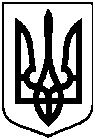 Проектоприлюднено«___» _______ 20__ р.від ___ _______2017 року № ____-МРм. СумиГрупи (підгрупи)ТакНіГромадяни+-Органи місцевого самоврядування+-Суб’єкти господарювання – орендарі+-Вид альтернативиОпис альтернативиАльтернатива 1не прийняття рішення Сумської міської ради «Про затвердження Положення про самоврядний контроль за використанням та охороною земель територіальної громади м. Суми» буде призводити до збільшення випадків порушення норм чинного законодавства у сфері земельних відносин, самовільного зайняття землі, використання її не за цільовим призначенням, тощо.Така альтернатива є неприйнятноюАльтернатива 2прийняття рішення «Про затвердження Положення про самоврядний контроль за використанням та охороною земель територіальної громади м. Суми» стимулюватиме та зобов’язуватиме землекористувачів дотримуватися вимог земельного законодавства України, сприятиме охороні та раціональному використанню земель, своєчасному оформленню (переоформленню) користувачами документів, що посвідчують право на земельну ділянку.Сумарні витрати за альтернативамиРічна сума витрат, млн. грн.Альтернатива 1. Неприйнятна.Альтернатива 2. Сумарні витрати для суб’єктів господарювання великого і середнього підприємництва згідно з додатком 2 до Методики проведення аналізу впливу регуляторного акта (рядок 11 таблиці “Витрати на одного суб’єкта господарювання великого і середнього підприємництва, які виникають внаслідок дії регуляторного акта”) -Порядковий номерВитратиЗа перший рікЗа п’ять років1Витрати на придбання основних фондів, обладнання та приладів, сервісне обслуговування, навчання/підвищення кваліфікації персоналу тощо, гривень--2Податки та збори (зміна розміру податків/зборів, виникнення необхідності у сплаті податків/зборів), млн. гривень--3Витрати, пов’язані із веденням обліку, підготовкою та поданням звітності державним органам, гривень--4Витрати, пов’язані з адмініструванням заходів державного нагляду (контролю) (перевірок, штрафних санкцій, виконання рішень/ приписів тощо), гривень--5Витрати на отримання адміністративних послуг (дозволів, ліцензій, сертифікатів, атестатів, погоджень, висновків, проведення незалежних/обов’язкових експертиз, сертифікації, атестації тощо) та інших послуг (проведення наукових, інших експертиз, страхування тощо), гривень--6Витрати на оборотні активи (матеріали, канцелярські товари тощо), гривень--7Витрати, пов’язані із наймом додаткового персоналу, гривень--8Інше (уточнити), гривеньВитрати на виготовлення технічної документації або проекту із землеустрою (у разі необхідності)Обов’язкові платежі за землю податкового характеру (земельнийподаток або орендна плата за землю) 9РАЗОМ (сума рядків: 1 + 2 + 3 + 4 + 5 + 6 + 7 + 8), млн. гривень--10Кількість суб’єктів господарювання великого та середнього підприємництва, на яких буде поширено регулювання, одиницьВ разі виявлення порушників-11Сумарні витрати суб’єктів господарювання великого та середнього підприємництва, на виконання регулювання (вартість регулювання) (рядок 9 х рядок 10), млн. гривень--Вид витратУ перший рікПеріодичні (за рік)Витрати за п'ять роківВитрати на придбання основних фондів, обладнання та приладів, сервісне обслуговування, навчання / підвищення кваліфікації персоналу тощо---Вид витратВитрати на сплату податків та зборів (змінених/нововведених) (за рік)Витрати за п'ять роківПодатки та збори (зміна розміру податків/зборів, виникнення необхідності у сплаті податків/зборів)В разі виявлення порушень буде здійснюватись плата передбачена вимогами Податкового кодексу України.-Вид витратВитрати* на ведення обліку, підготовку та подання звітності (за рік)Витрати на оплату штрафних санкцій за рікРазом за рікВитрати за п'ять роківВитрати, пов'язані із веденням обліку, підготовкою та поданням звітності державним органам (витрати часу персоналу)----Вид витратВитрати* на адміністрування заходів державного нагляду (контролю) (за рік)Витрати на оплату штрафних санкцій та усунення виявлених порушень (за рік)Разом за рікВитрати за п'ять роківВитрати, пов'язані з адмініструванням заходів державного нагляду (контролю) (перевірок, штрафних санкцій, виконання рішень/приписів тощо)----Вид витратВитрати на проходження відповідних процедур (витрати часу, витрати на експертизи, тощо)Витрати на проходження відповідних процедур (витрати часу, витрати на експертизи, тощо)Витрати безпосередньо на дозволи, ліцензії, сертифікати, страхові поліси (за рік - стартовий)Витрати безпосередньо на дозволи, ліцензії, сертифікати, страхові поліси (за рік - стартовий)Разом за рік (стартовий)Разом за рік (стартовий)Витрати за п'ять роківВитрати на отримання адміністративних послуг (дозволів, ліцензій, сертифікатів, атестатів, погоджень, висновків, проведення незалежних/обов'язкових експертиз, сертифікації, атестації тощо) та інших послуг (проведення наукових, інших експертиз, страхування тощо)-------Вид витратВид витратЗа рік (стартовий)За рік (стартовий)Періодичні (за наступний рік)Періодичні (за наступний рік)Витрати за п'ять роківВитрати за п'ять роківВитрати на оборотні активи (матеріали, канцелярські товари тощо)Витрати на оборотні активи (матеріали, канцелярські товари тощо)------Вид витратВитрати на оплату праці додатково найманого персоналу (за рік)Витрати за п'ять роківВитрати, пов'язані із наймом додаткового персоналу--Порядковий номерВид консультації (публічні консультації прямі (круглі столи, наради, робочі зустрічі тощо), інтернет-консультації прямі (інтернет-форуми, соціальні мережі тощо), запити (до підприємців, експертів, науковців тощо)Кількість учасників консультацій, осібОсновні результати консультацій (опис)1.Розробником проведено консультації з представниками малого підприємництва10Отримано інформацію щодо витрат суб’єкта господарювання на виконання вимог регулювання2.Телефонні розмови5Отримано інформацію щодо витрат суб’єкта господарювання на виконання вимог регулюванняПорядковий номерНайменування оцінкиУ перший рік (стартовий рік впровадження регулювання)Періодичні (за наступний рік)Витрати за
п’ять роківОцінка “прямих” витрат суб’єктів малого підприємництва на виконання регулюванняОцінка “прямих” витрат суб’єктів малого підприємництва на виконання регулюванняОцінка “прямих” витрат суб’єктів малого підприємництва на виконання регулюванняОцінка “прямих” витрат суб’єктів малого підприємництва на виконання регулюванняОцінка “прямих” витрат суб’єктів малого підприємництва на виконання регулювання1Придбання необхідного обладнання (пристроїв, машин, механізмів)---2Процедури повірки та/або постановки на відповідний облік у визначеному органі державної влади чи місцевого самоврядування---3Процедури експлуатації обладнання (експлуатаційні витрати - витратні матеріали)---4Процедури обслуговування обладнання (технічне обслуговування)---5Інші процедури (розроблення документації із землеустрою).Витрати на виготовлення технічної документації або проекту із землеустрою (у разі необхідності)5000- -6Разом, гривеньФормула:(сума рядків 1 + 2 + 3 + 4 + 5)5000Х-7Кількість суб’єктів господарювання, що повинні виконати вимоги регулювання, одиницьВ разі виявлення порушниківВ разі виявлення порушниківВ разі виявлення порушників8Сумарно, гривень500050005000Оцінка вартості адміністративних процедур суб’єктів малого підприємництва щодо виконання регулювання та звітуванняОцінка вартості адміністративних процедур суб’єктів малого підприємництва щодо виконання регулювання та звітуванняОцінка вартості адміністративних процедур суб’єктів малого підприємництва щодо виконання регулювання та звітуванняОцінка вартості адміністративних процедур суб’єктів малого підприємництва щодо виконання регулювання та звітуванняОцінка вартості адміністративних процедур суб’єктів малого підприємництва щодо виконання регулювання та звітування9Процедури отримання первинної інформації про вимоги регулювання---10Процедури організації виконання вимог регулювання---11Процедури офіційного звітування-Подання податкової декларації (земельний податок та орендна плата)-12Процедури щодо забезпечення процесу перевірок---13Інші процедури (уточнити)---14Разом, гривень-Х-15Кількість суб’єктів малого підприємництва, що повинні виконати вимоги регулювання, одиниць---16Сумарно, гривень-Х-Процедура регулювання суб’єктів малого підприємництва (розрахунок на одного типового суб’єкта господарювання малого підприємництва - за потреби окремо для суб’єктів малого та мікро-підприємництв)Планові витрати часу на процедуруВартість часу співробітника органу державної влади відповідної категорії (заробітна плата)Оцінка кількості процедур за рік, що припадають на одного суб’єктаОцінка кількості  суб’єктів, що підпадають під дію процедури регулюванняВитрати на адміністрування регулювання* (за рік), гривень1. Облік суб’єкта господарювання, що перебуває у сфері регулювання-----2. Поточний контроль за суб’єктом господарювання, що перебуває у сфері регулювання, у тому числі:5204986,82--камеральні20019182--виїзні3203068,82--3. Підготовка, затвердження та опрацювання одного окремого акта про порушення вимог регулювання219,18---4. Реалізація одного окремого рішення щодо порушення вимог регулювання-----5. Оскарження одного окремого рішення суб’єктами господарювання-----6. Підготовка звітності за результатами регулювання-----Разом за рік5204986,8ХХ-Сумарно за п’ять років260024934ХХ-Порядковий номерПоказникПерший рік регулювання (стартовий)За п’ять років1Оцінка “прямих” витрат суб’єктів малого підприємництва на виконання регулюванняВитрати на виготовлення технічної документації або проекту із землеустрою (у разі необхідності)Обов’язкові платежі за землю податкового характеру (земельний податок або орендна плата за землю)2Оцінка вартості адміністративних процедур для суб’єктів малого підприємництва щодо виконання регулювання та звітування--3Сумарні витрати малого підприємництва на виконання запланованого  регулювання--4Бюджетні витрати  на адміністрування регулювання суб’єктів малого підприємництва--5Сумарні витрати на виконання запланованого регулювання--Сферавпливу/внутрішняпідгрупаВИГОДИВИТРАТИМісцеве самоврядуванняЕкономічне  стимулювання ефективного та раціонального використання земельних ділянок.Спрямування додаткових коштів на здійснення програм соціально-економічного розвитку, інвентаризації земель Сумської міської ради.Покращання стану навколишнього середовища- на публікацію регуляторного акту у ЗМІ Суб’єкти господарюванняЗдійснення чіткої взаємодії з органами місцевого самоврядування, вирішення земельних спорів, виявлення вільних від забудови земель, що надасть можливість їхнього раціонального використання та майбутньої вигоди, покращення стану навколишнього середовища, належне оформлення земельних правовідносин- Обов’язкові платежі за землю податкового характеру (земельний податок або орендна плата за землю). Витрати на виготовлення технічної документації або проекту із землеустрою (у разі необхідності)Населення- Здійснення чіткої взаємодії з органами місцевого самоврядування, вирішення земельних спорів, виявлення вільних від забудови земель, що надасть можливість їхнього раціонального використання та майбутньої вигоди, покращення стану навколишнього середовища- Обов’язкові платежі за землю податкового характеру (земельний податок або орендна плата за землю). Витрати на виготовлення технічної документації або проекту із землеустрою (у разі необхідності)Додаток 1 доПоложення про самоврядний контроль за використанням та охороною земель територіальної громади м. Суми“     ” _____________  р.№ Вимогу отримав (ла) особисто:«___» __________________ 20 ___ року__________________________________(прізвище, ім’я, по батькові)			_________________				(підпис)Вимогу надіслано поштою:«___» __________________ 20 ___ рокуКвитанція № __________ від _________________________________________________	(посада, прізвище та ініціали особи____________________________________	яка відправила припис)			________________				(підпис)